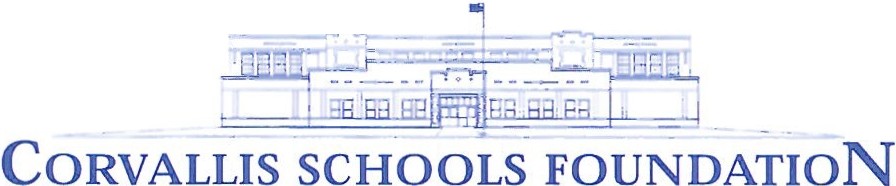 Donation FormContribute today to help the Corvallis Schools Foundation enrich and enhance the educational opportunities and experiences of Corvallis students.Name:   ____________________________________Mailing Address:    _____________________________________________		        _____________________________________________		        _____________________________________________Donation Level:____ Benefactor (+ $1,000)____ Sustainer (+$500)____ Sponsor (+250)____ Supporter (+$100)____ Booster (+$50)____ Other Donation AmountDonation Amount: ___________Apply my Donation to:____ Corvallis Schools Foundation Endowment Fund____ Classroom Teacher Grant Program____ K-12 Musical Instruments Project____ Where most neededSpecial Requests:__________________________________________________________________________________________________________________________________________________Contributions payable to Corvallis Schools FoundationMail to:Corvallis Schools FoundationP.O. Box 700Corvallis, MT 59828The Corvallis Schools Foundation is a non-profit, 501(c)(3) tax exempt organization